COURSE TEXTBOOK LIST INFORMATION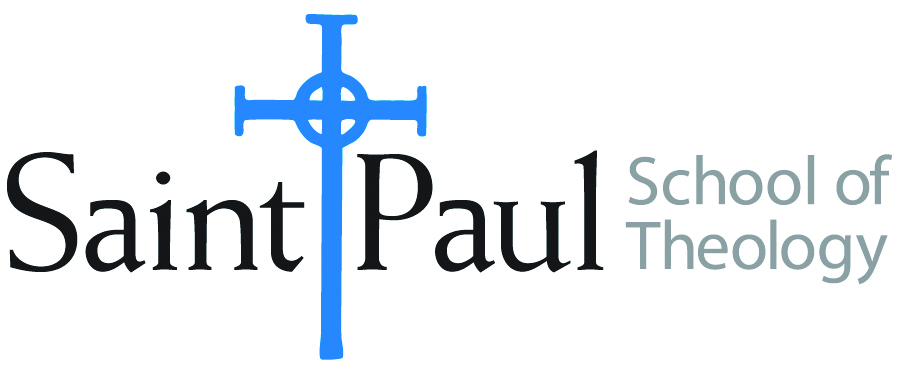 FACULTY INSTRUCTIONSFACULTY INSTRUCTIONSSTUDENT INSTRUCTIONS(Both Campuses)STUDENT INSTRUCTIONS(Both Campuses)For each semester taught, faculty should complete and submit a new form each time the course is taught and returned. Forms are due by the first day of registration for a given term.  DESKCOPY – ordered by faculty and adjuncts at a $200 max for 1st time use of text per course.  Please fill out an Expense Reimbursement Form, attach all actual/delivered receipts, return via email or mail, and this should be reimbursed with your first stipend payment (or next payroll payment)For each semester taught, faculty should complete and submit a new form each time the course is taught and returned. Forms are due by the first day of registration for a given term.  DESKCOPY – ordered by faculty and adjuncts at a $200 max for 1st time use of text per course.  Please fill out an Expense Reimbursement Form, attach all actual/delivered receipts, return via email or mail, and this should be reimbursed with your first stipend payment (or next payroll payment)Students may acquire textbooks by ordering online via Amazon or other book retailer and having books shipped to them.  Regardless of shopping / ordering method, students may check Cokesbury online for discount on text and certain texts may be sent free delivery. Students may acquire textbooks by ordering online via Amazon or other book retailer and having books shipped to them.  Regardless of shopping / ordering method, students may check Cokesbury online for discount on text and certain texts may be sent free delivery. COURSE INSTRUCTOR(S)Melissa Tubbs LoyaMelissa Tubbs LoyaMelissa Tubbs LoyaCOURSE NUMBER & SECTIONHBS 434 HYBHBS 434 HYBHBS 434 HYBCOURSE NAMEThe Book of ExodusThe Book of ExodusThe Book of ExodusCOURSE SEMESTER & YEAR  Summer 2021Summer 2021Summer 2021DATE OF SUBMISSION3.16.213.16.213.16.21REQUIRED TEXTBOOKS LISTBOOK TITLE and EDITION(include subtitle if applicable)REQUIRED TEXTBOOKS LISTBOOK TITLE and EDITION(include subtitle if applicable)AUTHOR(S)# of PAGES to be readPUBLISHER and  DATE13-Digit ISBN(without dashes)LIST PRICE(est)1EITHER The HarperCollins Study Bible: Fully Revised & Updated (NRSV)*Attridge, H., ed.selectionsHarperOne, 20069780061228407b/w $25–45 on Amazon2OR The New Oxford Annotated Bible with the Apocrypha, New Revised Standard Version, 5th College Ed.*Coogan, M. D., ed.selectionsOxford University Press, 20189780190276072b/w $25–45 on Amazon3Exodus (New Cambridge Bible Commentary)Carol Meyers330Cambridge University Press, 20059780521002912$33 on Amazon4Exodus (Interpretation: A Bible Commentary for Teaching and Preaching)Terrance E. Fretheim330Westminster John Knox Press, 20109780664236199$25 on Amazon5Exploring Exodus: The Origins of Biblical IsraelNahum M. Sarna270Schocken, 19969780805210637$17 on Amazon678TOTAL Number of Pages to Be ReadTOTAL Number of Pages to Be Read930****plus required biblical passages and optional supplemental readings; links to be put on Moodle**plus required biblical passages and optional supplemental readings; links to be put on Moodle**plus required biblical passages and optional supplemental readings; links to be put on MoodleRECOMMENDED TEXTBOOKS LISTBOOK TITLE and EDITION(include subtitle if applicable)RECOMMENDED TEXTBOOKS LISTBOOK TITLE and EDITION(include subtitle if applicable)RECOMMENDED TEXTBOOKS LISTBOOK TITLE and EDITION(include subtitle if applicable)AUTHOR(S)# of PAGES to be readPUBLISHER and  DATE13-Digit ISBN(without dashes)LIST PRICE(est)112233445566